Místní poplatky na rok 2023dle obecně závazné vyhlášky č. 1/2020 a 2/2020Splatnost do 31.7.2023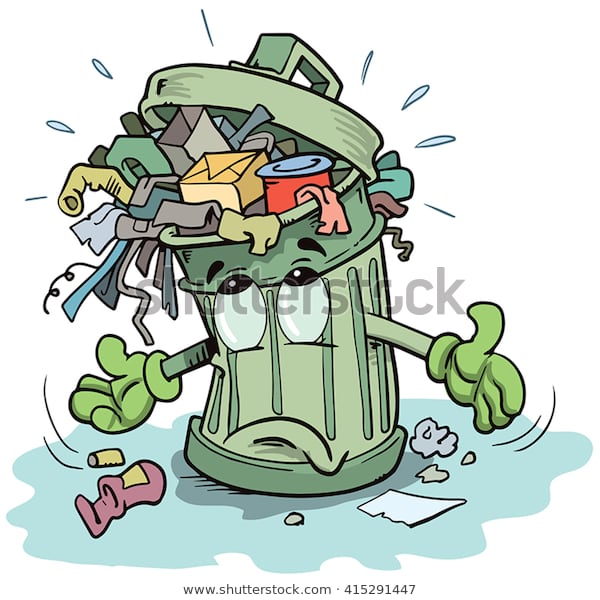 Za likvidaci odpadu 200,- Kč / osoba
Rekreační objekty ( bez trvalého pobytu) – 200,- Kč na objekt.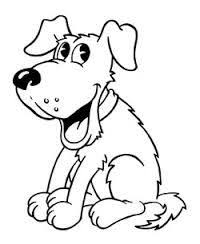                  Pes 50,-Kč / 1    (druhý a další 75,- Kč)Platbu možno zaplatit hotově na OÚ nebo převodem na číslo účtu 43-7009210217/0100 KBVS: číslo popisnéPopis: jméno poplatníkaVyřazené elektrospotřebiče se mohou po celý rok ukládat do skladu na OÚ.Velké papírové kartony možno uložit u firmy MH Odpady v areálu kasáren.Větve z ořezu stromů, dřevěný nábytek bez čalounění, pneumatiky a autoplasty možnost bezplatně uložit u firmy SH EKO v areálu kasáren Drhovice.Potravinářský olej a tuk vhazujte v uzavřených plastových obalech a PET lahvích do zelených popelnic EKO – PF.